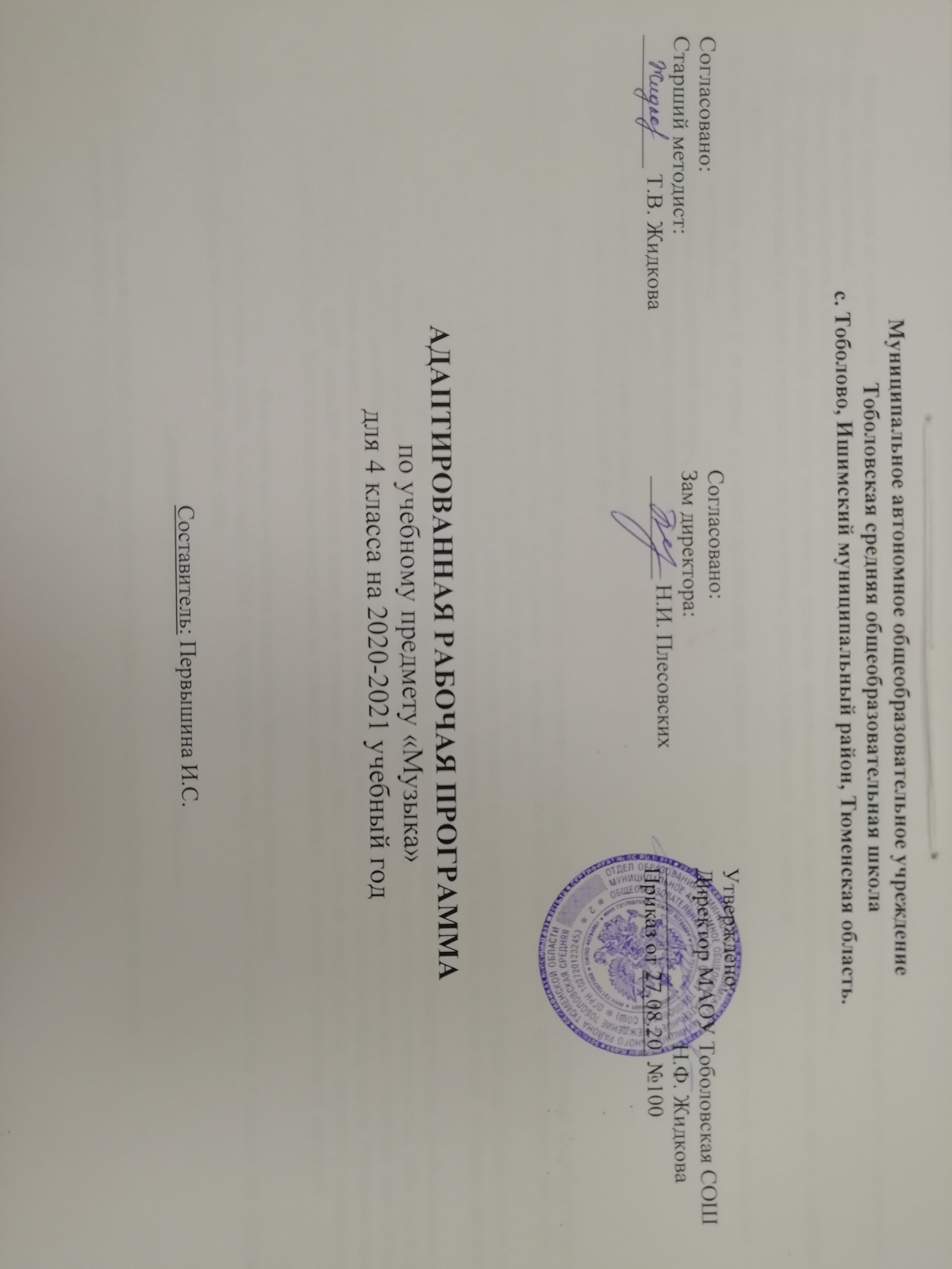 Пояснительная запискаРабочая программа по учебному предмету «Музыка» разработана на основе:- Федерального государственного образовательного стандарта начального общего образования обучающихся с ограниченными возможностями здоровья, утвержденного приказом Министерства образования и науки РФ от 19.12.2014 года № 1598 «Об утверждении федерального государственного образовательного стандарта начального общего образования обучающихся с ограниченными возможностями здоровья»;- ПАООП образования обучающихся с умственной отсталостью (интеллектуальными нарушениями), одобренной решением федерального учебно-методического объединения по общему образованию, протокол от 22 декабря 2015 г. № 4/15;- Программы специальных (коррекционных) образовательных учреждений VIII вида.  Подготовительный, 1-4 классы. Под ред. В.В. Воронковой. – М.: Просвещение, 2010г.).Цель: формирование музыкальной культуры школьников, развитие эмоционального, осознанного восприятия музыки, как в процессе активного участия в хоровом и сольном исполнении, так и во время слушания музыкальных произведений.Задачи:- формировать знания о музыке с помощью изучения произведений различных жанров, а также в процессе собственной музыкально – исполнительской деятельности; - формировать музыкально – эстетический словарь;- формировать ориентировку в средствах музыкальной выразительности;- совершенствовать певческие навыки;- корригировать отклонения в интеллектуальном развитии;- корригировать нарушения звукопроизносительной речи.Основной формой музыкально-эстетического воспитания являются уроки пения и музыки. В процессе занятий у учащихся вырабатываются необходимые вокально-хоровые навыки, обеспечивающие правильность и выразительность пения. Дети получают первоначальные сведения о творчестве композиторов, различных музыкальных жанрах, учатся воспринимать музыку.Программа по музыке состоит из следующих разделов: «Пение», «Слушание музыки» и «Элементы музыкальной грамоты». В зависимости от использования различных видов музыкальной и художественной деятельности, наличия темы используются доминантные, комбинированные, тематические и комплексные типы уроков.Основной задачей подготовительной части урока является уравновешивание деструктивных нервно-психических процессов, преобладающих у детей в классе. Для этого подбираются наиболее адекватные виды музыкальной деятельности, обладающие либо активизирующим, либо успокаивающим эффектом. Тонизирующее воздействие оказывает на детей прослушивание бодрой, веселой музыки танцевального характера, выполнение танцевально-ритмической разминки, совместное пение любимой песни, несложная игра на простейших музыкальных инструментах. Успокаивающее, расслабляющее воздействие на детей оказывает совместное пение или слушание спокойной, любимой всеми музыки лирического содержания, близкой по характеру к колыбельной. Дополнительно применяются методы прямого коррекционного воздействия — убеждение и внушение.Описание места учебного предмета «Музыка» в учебном плане      В соответствии с учебным планом МАОУ Тоболовская СОШ на преподавание музыки в 4 классе отводится 1 час в неделю (34 недели). Соответственно программа рассчитана на 34 учебных часаСодержание разделов учебного предмета «Музыка»ПениеЗакрепление певческих навыков и умений на материале, пройденном в предыдущих классах, а также на новом материале.Исполнение песенного материала в диапазоне до 1 — до 2.Дальнейшая работа над чистотой интонирования и выравниванием звучания на всем диапазоне.Развитие умения правильно интонировать выученные песни в составе группы и индивидуально, четко выдерживать ритмический рисунок произведения без сопровождения учителя и инструмента (а капелла).Совместное согласованное пение. Одновременное начало и окончание исполнения.Развитие артикуляционного аппарата, умения правильно формировать гласные и отчетливо произносить согласные звуки, интонационно выделять гласные звуки в зависимости от смыслового отношения слова в тексте песни.Слушание музыки                                                                                                              Развитие эмоциональной отзывчивости и реагирования на музыку различного характера.Развитие умения различать звуки по высоте (высокие — низкие) и длительности (долгие — короткие).                                                                                                                  Формирование представлений о плавном и отрывистом проведении мелодии в музыкальных произведениях.Формирование представлений о различных музыкальных коллективах: ансамбль, оркестр.Знакомство с музыкальными инструментами и их звучанием: орган, арфа, флейта.Игра на музыкальных инструментах.Закрепление навыков игры на ударно-шумовых инструментах, обучение игре на металлофоне.Примерный музыкальный материал для пенияНа горе-то калина. Русская народная песня.Каравай. Русская народная песня.Неприятность эту мы переживем. Из мультфильма «Лето кота Леопольда». Музыка Б. Савельева, слова А. Хаита.Огородная-хороводная. Музыка Б. Можжевелова, слова А. Пассовой.Как на тоненький ледок. Русская народная песня. Обработка И. Иорданского.Новогодняя. Музыка А. Филиппенко, слова Г. Бойко (перевод с украинского М. Ивенсен).Новогодняя хороводная. Музыка А. Островского, слова Ю. Леднева.Песня о пограничнике. Музыка С. Богославского, слова О. Высотской.Песню девочкам поем. Музыка Т. Попатенко, слова 3. Петровой.Мамин праздник. Музыка Ю. Гурьева, слова С. Вигдорова.Улыбка. Из мультфильма «Крошка Енот». Музыка В. Ша-инского, слова М. Пляцковского.Бабушкин козлик. Русская народная песня.Если добрый ты. Из мультфильма «День рождения кота Леопольда». Музыка Б. Савельева, слова А. Хаита.На крутом бережку. Из мультфильма «Леопольд и золотая рыбка». Музыка Б. Савельева, слова А. Хаита.Музыкальные произведения для слушанияК. Сен-Сане. Лебедь. Из сюиты «Карнавал животных».Л. Боккерини. Менуэт.Ф. Мендельсон. Свадебный марш. Из музыки к комедии В. Шекспира «Сон в летнюю ночь».С. Прокофьев. Марш. Из симфонической сказки «Петя и Волк».П. Чайковский. Марш деревянных солдатиков. Из «Детского альбома».А. Спадавеккиа — Е. Шварц. Добрый жук. Из кинофильма «Золушка».Тематическое планирование учебного предмета «Музыка»Основные требования к умениям обучающихся Знать /понимать:- современные детские- песни для самостоятельного исполнения;- значение динамических оттенков (форте -громко, пиано - тихо);- народные музыкальные инструменты и их звучание: домра, мандолина, баян, гусли, свирель, гармонь, трещотка, деревянные ложки, бас-балалайка;- особенности мелодического голосоведения (плавно, отрывисто, скачкообразно);- особенности музыкального языка современной детской песни, ее идейное и художественное содержание.- петь хором, выполняя требования художественного исполнения;- ясно и четко произносить слова в песнях подвижного характера;- исполнять хорошо выученные песни без сопровождения, самостоятельно;- различать разнообразные по характеру и звучанию марши, танцы.Ресурсное обеспечение рабочей программы:- информационное, в том числе литература основная и дополнительная: 1. Программа разработана на основе программы специальных (коррекционных) образовательных учреждений VIII вида: Подготовительный, 1-4 классы / Под ред. В.В. Воронковой; 4-е издание. - М.: Просвещение, 2006. - 192 с. имеет гриф «Допущено Министерством образования и науки Российской федерации». 2.Вспомогательный учебно-методический комплект «Музыка 4 классы» авторов Г.П.Сергеевой, Е.Д.Критской: MULTIMEDIA – поддержка предмета- медиаресурсы и пр.-компьютер, компьютерные презентации,-http://www.breasting.ru/,-http://raduga.rkc-74.ru/,-http://www.yandex.ru/,- my@1september.ru. Журнал  «Начальная школа», - Pro.Школу. ru.интернет- портал.Календарно-тематическое планирование по музыке в 4 классе на 2020-2021 учебный год Составитель: Первышина И.С.Итого: 34 часа№ п.пРаздел Количество часов1В мире прекрасного17 2Россия – Родина моя17 2Итого 34№ДатаТема урока.Кол-вочасПланируемые результаты3.09На горе-то калина. Русская народная песня. Инструктаж по ТБ.1Уметь исполнять без сопровождения простые, хорошо знакомые песни; различать мелодию и сопровождение в песне и в инструментальном произведении; исполнять выученные песни ритмично и выразительно, сохраняя строй и ансамбль10.09Звуки по высоте и длительности1Знать высокие и низкие, долгие и короткие звуки; музыкальные инструменты и их звучание (орган, арфа, флейта)17.09Каравай. Русская народная песня1Уметь исполнять без сопровождения простые, хорошо знакомые песни; различать мелодию и сопровождение в песне и в инструментальном произведении; исполнять выученные песни ритмично и выразительно, сохраняя строй и ансамбль24.09Неприятность эту мы переживем. Из мультфильма «Лето кота Леопольда». Музыка Б. Савельева, слова А. Хаита1Уметь исполнять без сопровождения простые, хорошо знакомые песни; различать мелодию и сопровождение в песне и в инструментальном произведении; исполнять выученные песни ритмично и выразительно, сохраняя строй и ансамбль1.10Музыкальные инструменты1Знать музыкальные инструменты и их звучание (орган, арфа, флейта)8.10Огородная-хороводная. Музыка Б. Можжевелова, слова А. Пассовой1Уметь исполнять без сопровождения простые, хорошо знакомые песни; различать мелодию и сопровождение в песне и в инструментальном произведении;исполнять выученные песни ритмично и выразительно, сохраняя строй и ансамбль15.10К. Сен-Сане. Лебедь. Из сюиты «Карнавал животных».1Уметь слушать музыку22.10Л. Боккерини. Менуэт1Уметь слушать музыку5.11Ф. Мендельсон. Свадебный марш. Из музыки к комедии В. Шекспира «Сон в летнюю ночь»1Уметь слушать музыку12.11Как на тоненький ледок. Русская народная песня. Обработка И. Иорданского1Уметь исполнять без сопровождения простые, хорошо знакомые песни; различать мелодию и сопровождение в песне и в инструментальном произведении;исполнять выученные песни ритмично и выразительно, сохраняя строй и ансамбль19.11С. Прокофьев. Марш. Из симфонической сказки «Петя и Волк»1Уметь слушать музыку26.11П. Чайковский. Марш деревянных солдатиков. Из «Детского альбома»1Уметь слушать музыку3.12Новогодняя. Музыка А. Филиппенко1Уметь исполнять без сопровождения простые, хорошо знакомые песни; различать мелодию и сопровождение в песне и в инструментальном произведении;исполнять выученные песни ритмично и выразительно, сохраняя строй и ансамбль10.12А. Спадавеккиа — Е. Шварц. Добрый жук. Из кинофильма «Золушка»1Уметь слушать музыку17.12Рамиресс. Жаворонок1Уметь слушать музыку24.12Бойко (перевод с украинского М. Ивенсен). Новогодняя хороводная. Музыка А. Островского, слова Ю. Леднева1Уметь исполнять без сопровождения простые, хорошо знакомые песни; различать мелодию и сопровождение в песне и в инструментальном произведении;исполнять выученные песни ритмично и выразительно, сохраняя строй и ансамбль14.01С. Рахманинов. Итальянская полька1Уметь слушать музыку21.01Песня о пограничнике. Музыка С. Богославского, слова О. Высотской1Уметь исполнять без сопровождения простые, хорошо знакомые песни; различать мелодию и сопровождение в песне и в инструментальном произведении;исполнять выученные песни ритмично и выразительно, сохраняя строй и ансамбль28.01Кашалотик. Музыка Р. Паулса, слова И. Резника1Уметь слушать музыку4.02Настоящий друг. Музыка Б. Савельева, слова М. Пляцковского1Уметь слушать музыку11.02Песню девочкам поем. Музыка Т. Попатенко, слова 3. Петровой1Уметь исполнять без сопровождения простые, хорошо знакомые песни; различать мелодию и сопровождение в песне и в инструментальном произведении;исполнять выученные песни ритмично и выразительно, сохраняя строй и ансамбль18.02Будьте добры. Из мультфильма «Новогоднее приключение». Музыка А. Флярковского, слова А. Санина1Уметь слушать музыку25.02Мамин праздник. Музыка Ю. Гурьева, слова С. Вигдорова1Уметь исполнять без сопровождения простые, хорошо знакомые песни; различать мелодию и сопровождение в песне и в инструментальном произведении;исполнять выученные песни ритмично и выразительно, сохраняя строй и ансамбль4.03Колыбельная Медведицы. Из мультфильма «Умка». Музыка Е. Крылатова, слова Ю. Яковлева1Уметь слушать музыку11.03Волшебный цветок. Из мультфильма «Шелковая кисточка». Музыка Ю. Чичкова, слова М. Пляцковского1Уметь слушать музыкуУметь исполнять без сопровождения простые, хорошо знакомые песни; различать мелодию и сопровождение в песне и в инструментальном произведении;исполнять выученные песни ритмично и выразительно, сохраняя строй и ансамбль18.03Улыбка. Из мультфильма «Крошка Енот». Музыка В. Шаинского, слова М. Пляцковского1Уметь слушать музыкуУметь исполнять без сопровождения простые, хорошо знакомые песни; различать мелодию и сопровождение в песне и в инструментальном произведении;исполнять выученные песни ритмично и выразительно, сохраняя строй и ансамбль1.04Бабушкин козлик. Русская народная песня.1Уметь исполнять без сопровождения простые, хорошо знакомые песни; различать мелодию и сопровождение в песне и в инструментальном произведении;исполнять выученные песни ритмично и выразительно, сохраняя строй и ансамбльУметь слушать музыку8.04Когда мои друзья со мной. Из кинофильма «По секрету всему свету». Музыка В. Шаинского, слова М. Пляцковского1Уметь исполнять без сопровождения простые, хорошо знакомые песни; различать мелодию и сопровождение в песне и в инструментальном произведении;исполнять выученные песни ритмично и выразительно, сохраняя строй и ансамбльУметь слушать музыку15.04Если добрый ты. Из мультфильма «День рождения кота Леопольда». Музыка Б. Савельева, слова А. Хаита1Уметь исполнять без сопровождения простые, хорошо знакомые песни; различать мелодию и сопровождение в песне и в инструментальном произведении;исполнять выученные песни ритмично и выразительно, сохраняя строй и ансамбль22.04На крутом бережку. Из мультфильма «Леопольд и золотая рыбка». Музыка Б. Савельева, слова А. Хаита1Уметь исполнять без сопровождения простые, хорошо знакомые песни; различать мелодию и сопровождение в песне и в инструментальном произведении;исполнять выученные песни ритмично и выразительно, сохраняя строй и ансамбль29.04Песенка Деда Мороза. Из мультфильма «Дед Мороз и лето». Музыка Е. Крылатова, слова Ю. Энтина1Уметь слушать музыку6.05Народная и композиторская мелодия1Уметь слушать музыку13.05Композиторы нашего края1Уметь слушать музыку20.05Троица - народные праздники, обряды, обычаи. Закрепление «Музыка нашего народа»1Уметь исполнять без сопровождения простые, хорошо знакомые песни; различать мелодию и сопровождение в песне и в инструментальном произведении;исполнять выученные песни .